Protocol Number: Admin staff will assign this number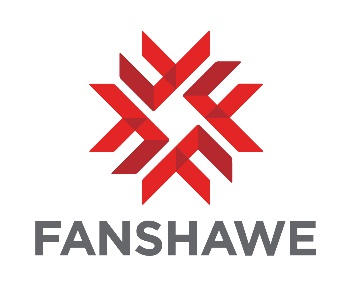 Application for Research Ethics Board (REB) ReviewFor Proposed Research Involving Human Participants
Research Project Title: Name of Principal Investigator (PI): Title: Division/Faculty/Campus: Telephone: E-Mail: Project Location: Project Start Date: Data Gathering Start Date: Project End Date: Funding Source (if any): Key Contact Person information (if different from PI): Title: Division/Faculty/Campus: Institution: Telephone: E-Mail: Is this a multi-institutional study? If so, identify the related institutions: Signature of Principal Investigator. Name of Academic Supervisor/Mentor, if applicable (in cases of educational certification, e.g. Thesis/Dissertation Supervisor)Name:  Signature: Name of Institution: Is the Department Manager aware of this submission? Yes 		No Has this research project been reviewed by any Research Ethics Board or Research Approval Body? (If yes, please attach copies of the decision). Yes 		No If there is a sponsoring organization, please indicate the organization and a contact person: Sponsoring organization: Contact person: Address: Phone:E-mail: Nature of sponsorship: Please list names and affiliations of co-investigators involved in conducting the research.Name: Affiliation: Name: Affiliation: Name: Affiliation: Name: Affiliation: Name: Affiliation: Name: Affiliation: (Please use additional pages if there are more persons involved in conducting the research.)

Protocol Checklist 
These questions are designed to collect information about potential problems of an ethical nature that could arise with the proposed research project. Required Information about the Research Protocol Each application for ethics approval should include the following information and be presented in the following order, using these headings: Summary of Project:  In the text box below, provide a detailed but concise outline of the background and purpose of the study. Please include key references and indication of literature review.Methodology: In the text box below, provide a detailed but concise outline of the methodology of the study describing precisely the procedures in which participants will be asked to participate. Note: If you are proposing to manipulate instructional methods on current students that could impact final grades in a course or program, please comment on the following considerations:Participants must still be fully informed and invited to participate; participation cannot be a course requirement.All participants must be allowed to benefit from the proposed instructional method, so that there is no disparity between students based on the study manipulation alone.The risk due to the study manipulation can be further minimized if the course assessment attached to it corresponds to a minimal percentage of their final course mark. Are any of the following procedures or methods involved in this study? Check all that apply.Questionnaire (via mail) Questionnaire (email/web) Questionnaire (in person) Interview(s) (telephone) Interview(s) (in person) Secondary Data Computer-administered tasks Focus groups Journals Audio-video taping (specify)  Observations Non-invasive physical measurement (e.g., exercise, heart rate, blood pressure) Other (specify) Research Instruments: Attach copies of all materials (e.g., questionnaires, tests, interview schedules, recruitment material, etc.) to be given to participants and/or third parties. 
Study Participants:  In the text box below, describe the number of participants, and how they will be recruited for this study.  Are there any special characteristics of the participants that make them especially vulnerable or require extra measures? Free and Informed Consent: Please insert brief comments in the textbox beside each point below AND attach your Free and Informed Consent Letter as an appendix to this application.NOTE: The following statement must be present at the bottom of the Free and Informed Consent Letter:We strive to ensure the confidentiality of your research-related records. Absolute confidentiality cannot be guaranteed, as we may be required by law to disclose certain information to relevant authorities. (At Fanshawe College it is required that there will be full disclosure to the participants of the nature of the research, unless the research design requires that certain elements of the research not be provided to participants and the Research Ethics Board is satisfied that no harm would accrue to the participants).How will prospective participants be contacted? What procedures will be in place to inform prospective participants that they do not have to participate?When and how will the purpose and nature of the research, the anticipated benefits, inconveniences, risks to the participant, and the tasks to be performed by the participant be explained to the participants? How will consent be obtained, and how may it be withdrawn? (Participants must be advised that they may withdraw at any time.)Will the participants be under any kind of pressure to consent? Is consent coerced, constrained, or unduly induced? If the participant is not competent or eligible to give consent, how will consent be obtained and from whom? Will consent in writing be obtained?  If written consent is not to be obtained, indicate why not and the manner by which participants’ consent (verbally) or assent to participate in the study will be obtained. If confidential records will be consulted, indicate the nature of the records, and how participants’ consent is to be obtained. *Are you or members of your research team in positions of power vis-à-vis the participants (e.g., teacher, supervisor, etc.)? If yes, clarify the position of power and how it will be addressed. Deception:  Deception refers to the deliberate withholding of essential information or the provision of deliberately misleading information about the research or its purposes.  If the research involves deception, the researcher must provide detailed information on the extent and nature of deception and why the research could not be conducted without it.  This description must be sufficient to justify a waiver of informed consent. Feedback/Debriefing: Describe the feedback that will be given to participants about the research after they have completed their participation. How will the feedback be provided and by whom?  If feedback will not be given, please explain why feedback is not planned.  If deception is employed, debriefing is mandatory.  Describe in detail the nature of the post-deception feedback, and when and how it will be given. Risks: Is any physical or psychological harm or jeopardy to social position likely to result from participation in the project?  If yes, describe the risks involved and what you will do to alleviate the harm. Benefits: What are the counterbalancing benefits of this project? Privacy and ConfidentialityConfidentiality: Information revealed by participants that holds the expectation of privacy. This means that all data collected will not be shared with anyone except the researchers listed on this application.Privacy (anonymity of data): Information revealed by participants will not have any distinctive character or recognition factor, such that information can be matched (even by the researcher) to individual participants. Any information collected using audio-taping, video recording, or interview cannot be considered anonymous. Please note that this refers to the anonymity of the data itself and not the reporting of results. Given the definitions above, describe the procedures for preserving privacy and confidentiality. If confidentiality is not an issue in this research, please explain why. Will confidential records be consulted? If yes, indicate what precautions will be taken to ensure participants’ confidentiality. How will the data be stored to ensure confidentiality?  How will individual data be guarded against misuse by a third party? When and how will the data be destroyed?Note: if you’re using Survey Monkey, it must include the following statement:Please note that the online survey is hosted by “Survey Monkey” which is a web survey company located in the U.S.A. All responses to the survey will be stored and accessed in the U.S.A. This company is subject to U.S. laws.  If you choose to participate in the survey you understand that your responses to the questions will be stored and accessed in the U.S.A. The security and privacy policy for Survey Monkey can be viewed at Survey Monkey.comCompensation:  Will participants be compensated for their participation? (Compensation may reasonably provide participants with assistance to defray the costs associated with study participation.). Conflicts of interest: Are there any actual, apparent or potential conflicts of interest? Provide all details. Use and reporting of results and findings. What will the primary use be of the results of the research? Who will own the data? How will the research results be disseminated?Additional Areas of ConcernPlease note that additional ethical issues may need to be addressed in the conduct of projects in some sensitive areas.  Some examples of such areas are: a) research on cultures, countries, and ethnic groups different from one’s own, b) research on captive and dependent populations, c) research on children; and d) projects on sensitive topics, such as participants’ sexuality, finance, employer-employee relationships, and other sensitive matters. If your research involves such sensitive areas, please elaborate on the research design, the protocols for confidentiality, and other the methods to manage the sensitivity. AttestationI agree to abide by the ethical guidelines and procedures of Fanshawe College, of the Tri-Council Policy Statement, of my profession or discipline, as well as of any other institution in which the research is undertaken.I am aware of my responsibility to be familiar with these standards.I further agree to notify the ethics office of any change in the methodology or status of the research project and to comply with requests made by the ethics office during the life of this research. Signature of the Principal Researcher: Date: Review your submission according to this checklist.	All contact information requested on the first and second page completed in legible format (typed or printed). 	Signatures of the principal researcher on the first and last page of the submission form. 	Answers to all the basic questions and details provided where necessary. 	One-page summary of the research project. 	Detailed information requested in this Research Protocol Submission Form in legible format (typed or printed). Alternatively, this could be provided on separate sheets coded to the number and heading of each item. 	One (1) signed hard copy or electronic copy of the Research Protocol application and all additional sheets. 	Research instruments: one (1) hard copy or electronic copy of all instruments and other supplementary material to be given to participants. 	Copy of this checklist.Submission InstructionsOne (1) signed, copy of the completed application and supporting documentation should be sent either by hard copy to:
Attention: Wanda AndersonThe Fanshawe College Research Ethics Boardc/o Centre for Research and Innovation (CRI)Fanshawe College, Room K10241001 Fanshawe College Blvd.London, ON, Canada  N5Y 5R6
Or by email to: Wanda Anderson, Research Ethics Board Coordinator: w_anderson10@fanshawec.ca Application Deadlines and Additional InformationThe application must be received by CRI a minimum of ten (10) days prior to the next scheduled Research Ethics Board meeting in order to be considered for review. Protocols submitted after this deadline will not be reviewed until the next meeting cycle.  Additionally, the applicant (researcher) should ensure that the application is complete according to the checklist, and that all documents (in quantities specified when multiple copies are requested) are included in the application package. 
Due to unforeseen circumstance, it may not always be possible to adhere to the 10-day submission timeline.  Individual circumstances will need to be taken into consideration if faced with a late submission. When in doubt, consult with the Chair, Research Ethics Board.NOTE: Incomplete applications will not be reviewed until all required documents are received. Protocol Checklist QuestionsYes Column.No Column.Will the participants in your study be UNAWARE that they are participants? Yes
NoWill information about the participants be obtained from sources other than the participants themselves? Yes
NoAre you or members of your research team in positions of power vis-à-vis the participants (e.g., teacher, supervisor, etc.)? If yes, clarify the position of power and how it will be addressed in Question #5, below. Yes
NoIs any inducement or coercion being used to obtain the participants’ participation? 
Yes
NoDo participants identify themselves by name directly, or by other means that allows you or anyone else to identify data with specific participants? If yes, indicate how confidentiality will be maintained. What precautions are to be taken in storing data and in its eventual destruction and/or disposition? Yes
NoIf participants are identifiable by name, do you intend to recruit them for future studies? If yes, indicate why this is necessary and how you plan to recruit these participants for future studies.
Yes
NoCould dissemination of findings compromise confidentiality?
Yes
NoDoes the study involve physical or emotional stress, or the participant's
expectation thereof, such as might result from conditions in the study design?Yes
NoIs there any threat to the personal safety of participants?
Yes
NoIs deception involved (i.e., will participants be intentionally misled about the purpose of the study, their own performance, or other features of the study)?  
Yes
NoIs there a possibility that in the course of data collection that you might discover information on sensitive matters related to abuse or violence against vulnerable persons? Yes
NoProtocol Checklist QuestionsMinimalRisk column.More than minimal risk column.In my judgment this project involves (check one):

The definition of minimal risk is  “. . . that the risks of harm anticipated in the proposed research are not greater nor more likely, considering probability and magnitude, than those ordinarily encountered in life, including those encountered during the performance of routine physical or psychological examinations or tests.”MinimalRisk.More than minimal risk.